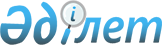 О предоставлении права ограниченного целевого пользования (публичный сервитут) сроком на 49 лет на земельный участок коммунальному государственному учреждению "Отдел архитектуры, строительства, жилищно-коммунального хозяйства, пассажирского транспорта и автомобильных дорог акимата района имени Габита Мусрепова Северо-Казахстанской области"Решение акима Ломоносовского сельского округа района имени Габита Мусрепова Северо-Казахстанской области от 17 апреля 2024 года № 11
      В соответствии с подпунктом 1-1) статьи 19, подпунктом 2) пункта 4 статьи 69 Земельного кодекса Республики Казахстан, подпунктом 6) пункта 1 статьи 35 Закона Республики Казахстан "О местном государственном управлении и самоуправлении в Республике Казахстан", РЕШИЛ:
      1. Предоставить коммунальному государственному учреждению "Отдел архитектуры, строительства, жилищно-коммунального хозяйства, пассажирского транспорта и автомобильных дорог акимата района имени Габита Мусрепова Северо-Казахстанской области" публичный сервитут на земельный участок сроком на 49 лет общей площадью 5,574 гектаров без изъятия земельных участков, расположенный по адресу: Северо-Казахстанская область, район имени Габита Мусрепова, Ломоносовский сельский округ, для водовода.
      2. Контроль за исполнением данного решения оставляю за собой.
      3. Настоящее решение вводится в действие по истечении десяти календарных дней после дня его первого официального опубликования.
					© 2012. РГП на ПХВ «Институт законодательства и правовой информации Республики Казахстан» Министерства юстиции Республики Казахстан
				
      Аким Ломоносовского сельского округа района имени Габита МусреповаСеверо-Казахстанской области 

В. Барсуков
